Motorcycle & Scooter Finance Application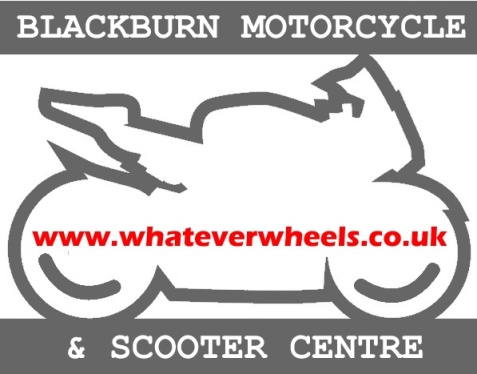 Whitebirk Industrial Estate, Lower Phillips Road, Blackburn, BB1 5QNVAT Number   GB    979 7800 49Registered in England No. 7019717Finance Application Form All finance applications are processed by Whatever Wheels Ltd trading as Blackburn Motorcycle & Scooter Centre.  All details within this document will be used for finance application purposes only and will be kept strictly private.   Once your finance application has been processed the document will be destroyed or returned to the customer; information will not be disclosed to third parties.  All sections marked with a * require completion. Do you have:-  Good Credit     	   Bad Credit (This will help us select the best finance company for you)VehicleManufacturer*Model*Model*Engine Size (cc)*Date of RegistrationDate of RegistrationPrice (Inc OTR)*£Deposit or P/XDeposit or P/X££Accessories£ £ £ £ £ Vehicle Usage*Social / Driving School / Business / Taxi / HireSocial / Driving School / Business / Taxi / HireFinance Period*12 Month / 24 Month / 36 Month / 48 Month / 60 Month12 Month / 24 Month / 36 Month / 48 Month / 60 Month12 Month / 24 Month / 36 Month / 48 Month / 60 Month12 Month / 24 Month / 36 Month / 48 Month / 60 Month12 Month / 24 Month / 36 Month / 48 Month / 60 MonthCustomer Visit Store?Yes / NoCustomer Details Title*Mr / Mrs / Miss / Ms / DrFirst Name*First Name*First Name*Middle Name *Surname*Surname*Surname*D/O/B * (DD/MM/YYYY)Landline Telephone NoLandline Telephone NoLandline Telephone NoMobile Telephone No*No Of Dependants*No Of Dependants*No Of Dependants*Sex*Male / FemaleNationality*Nationality*Nationality*Residence Status*Home Owner / Tenant / Living With Parent Home Owner / Tenant / Living With Parent Home Owner / Tenant / Living With Parent Home Owner / Tenant / Living With Parent Marital Status*Married - Co-habiting  / Single / Widowed / Divorced Married - Co-habiting  / Single / Widowed / Divorced Married - Co-habiting  / Single / Widowed / Divorced Married - Co-habiting  / Single / Widowed / Divorced Email Address Current AddressPostal Code*Door Number*Door Number*Door Number*House Name Street Name*Street Name*Street Name*Town*County*County*County*Time At Address*     __ __ Years     __ __ Month     __ __ Years     __ __ Month     __ __ Years     __ __ Month     __ __ Years     __ __ MonthPrevious Address (If less than 3 years)Postal Code* Door Number*Door Number*Door Number*House Name Street Name*Street Name*Street Name*Town*County* County* County* Time At Address*      __ __ Years     __ __ Month     __ __ Years     __ __ Month     __ __ Years     __ __ Month     __ __ Years     __ __ MonthPrevious Address (If less than 3 years)Postal Code*Door Number*Door Number*Door Number*House Name Street Name*Street Name*Street Name*Town*County *County *County *Time At Address*       __ __ Years     __ __ Month      __ __ Years     __ __ Month      __ __ Years     __ __ Month      __ __ Years     __ __ MonthEmployment DetailsEmployment Status*Permanent / TemporaryEmployment StatusEmployment StatusEmployment StatusFull time / Part TimeEmployment TypePrivate / Government / Self-Employed / Student / Military / Private / Government / Self-Employed / Student / Military / Private / Government / Self-Employed / Student / Military / Private / Government / Self-Employed / Student / Military / Private / Government / Self-Employed / Student / Military /  (If unsure leave blank)Unemployed / Disabled / House Wife / Retired Unemployed / Disabled / House Wife / Retired Unemployed / Disabled / House Wife / Retired Unemployed / Disabled / House Wife / Retired Unemployed / Disabled / House Wife / Retired Occupation*Employers Postcode*Employers Postcode*Employers Name*Work Address* Employment Period*      __ __ Years     __ __ Month     __ __ Years     __ __ Month     __ __ Years     __ __ MonthBank Details Sort Code*Account Number*Account Number*Name On Account*Time With Bank*Time With Bank* __ __ Years  __ __ Month __ __ Years  __ __ MonthDo You Have?*Visa / Diners Club Card / MasterCard / Amex / Other Visa / Diners Club Card / MasterCard / Amex / Other Visa / Diners Club Card / MasterCard / Amex / Other Visa / Diners Club Card / MasterCard / Amex / Other Visa / Diners Club Card / MasterCard / Amex / Other Confidential Information Confidential Information Confidential Information Confidential Information Confidential Information Does this agreement replace an existing finance loan that will be repaid as a result of this agreement?*Does this agreement replace an existing finance loan that will be repaid as a result of this agreement?*YES / NO   Please selectYES / NO   Please selectYES / NO   Please selectGross Annual Income*(Income per year before tax)£ Monthly Mortgage / Rental Expenditure*Monthly Mortgage / Rental Expenditure*£Other Material Expenditure*£ YES / NO Please SelectAre you aware of any potential changes to your personal circumstances that may impact upon your ability to make loan repayments over the term of the agreement (e.g. retirement, redundancy, reduction in working hours/salary, career change or change in family circumstances)?*Are you aware of any potential changes to your personal circumstances that may impact upon your ability to make loan repayments over the term of the agreement (e.g. retirement, redundancy, reduction in working hours/salary, career change or change in family circumstances)?*Are you aware of any potential changes to your personal circumstances that may impact upon your ability to make loan repayments over the term of the agreement (e.g. retirement, redundancy, reduction in working hours/salary, career change or change in family circumstances)?*Are you aware of any potential changes to your personal circumstances that may impact upon your ability to make loan repayments over the term of the agreement (e.g. retirement, redundancy, reduction in working hours/salary, career change or change in family circumstances)?*